Đề kiểm tra học kì 2 lớp 1 tổng hợpĐề thi toán lớp 1 - Đề 1I. Trắc nghiệm (3 điểm)Khoanh vào đáp án đúng:1. Số liền trước và liền sau của số 17 là:a, 15 và 16             b, 15 và 18            c, 16 và 18                d, 15 và 172. Số gồm 8 chục và 2 đơn vị là:a, 28             b, 92            c, 82                d, 803. Phép cộng 19 + 9 có kết quả bằng:a, 18             b, 29            c, 28                d, 39II. Tự luận (7 điểm)Bài 1: Đặt tính rồi tính: (4 điểm)a, 38 + 7               b, 54 - 8                c, 72 - 3              d, 28 + 6
…………              …………               …………             …………
…………              …………               ………....             …………
………....              …………               …………             …………Bài 2: Nối phép tính với kết quả đúng: (2 điểm)Bài 3: Đúng ghi Đ, sai ghi S vào mỗi câu: (2 điểm)a, 39 + 23 = 52      ........b, 43 – 5 = 48        ........c, 12 + 23 = 45      ........d, 26 – 9 = 15        ........Đề thi kiểm tra định kỳ lần 2 lớp 1 tỉnh Trà VinhĐề thi toán lớp 1 - Đề 1.2Bài 1: (2đ) Đặt tính rồi tính:              32 + 42                  94 - 21         ;              50 + 38        ;              67 – 3……………….          …………………..          ………………..           ………………..……………….          …………………..          ………………..           ………………..……………….          …………………..          ………………..           ………………..Bài 2: (2đ) Viết số thích hợp vào ô trống: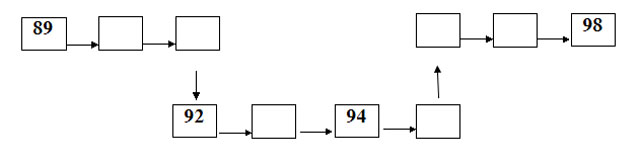 Bài 3 (4đ):a, Khoanh tròn vào số bé nhất: 81 75 90 51b, Khoanh tròn vào số lớn nhất: 62 70 68 59c, Đúng ghi (Đ), sai ghi (S)Số liền sau của 23 là 24 □Số liền sau của 84 là 83 □Số liền sau của 79 là 70 □Số liền sau của 98 là 99 □Số liền sau của 99 là 100 □Bài 4 (2đ): An có 19 quả táo, An cho em 7 quả. Hỏi An còn bao nhiêu quả táo?Bài 5 (1đ): Mỗi hình vẽ dưới đây có bao nhiêu đoạn thẳng?Họ và tên:....................................................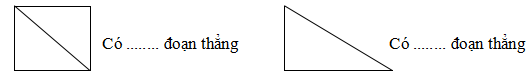 Lớp 1.....Trường Tiểu học Cắm Muộn 2KIỂM TRA ĐỊNH KÌ CUỐI HỌC KÌ II, NĂM HỌC 2013-2014Môn: Toán - Thời gian: 40 phútBài 1: Viết số10;…..;….;….;….;….;…..;….;…..;…..;…..;Bài 2 : Tínha, 5 + 3 =........                       10 - 9 =..........    7 + 2 = ........                       9 - 7 =..........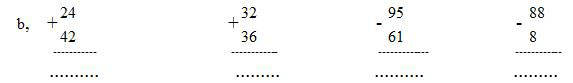 Bài 3:a, Điền dấu: < , > , =0 …… 5 29 …… 31 + 29 ……. 6 45 …… 43 + 2.Bài 4: Tínha, 20 cm + 12 cm =                         60 cm + 20 cm =   32 cm - 14 cm =                           40 cm - 20 cm =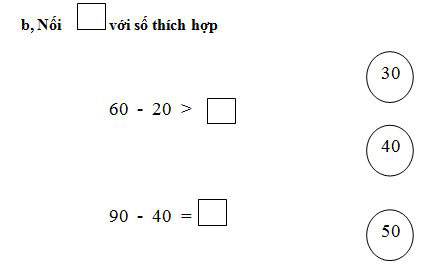 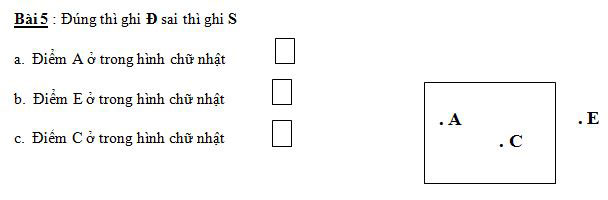 Bài 6:Nam có 20 que tính.Mẹ mua thêm cho Nam 10 que tính nữa. Hỏi An có tất cả bao nhiêu que tính?Đáp án đề thi học kì 2 môn Toán lớp 1 HƯỚNG DẪN ĐÁNH GIÁ CHO ĐIỂM MÔN TOÁN LỚP 1Bài 1: (2 điểm)- Viết đúng thứ tự các số cho: 1 điểmBài 2 (2 điểm)- Mỗi phép tính đúng: 0,25 điểmBài 3: (2 điểm)a, Điền đúng dấu ở mỗi phép tính: 0,25 điểmb, Nối đúng mỗi số cho: 0,5 điểmBài 4: (1 điểm)- Ở mỗi phép tính HS tính đúng kết quả và có ghi đơn vị đo vào thì cho: 0,25 điểm.Bài 5: (1 điểm)- Làm đúng mỗi ý cho: 0,25 điểm (Nếu làm đúng cả thì được tính: 1 điểm)Bài 6: (2 điểm)Ghi đúng lời giải ở mỗi bài toán cho: 0,5 điểmLàm phép tính đúng ở mỗi bài giải cho 1 điểmGhi đáp số đúng ở mỗi bài giải cho: 0,5 điểmAB17 - 96834 + 73577 - 9829 + 641